OBJECTIVESThis is to express my interest to apply in your company for a position I ‘am competent based on my qualification. Working in different industries such as hotel government and Offices.to be proficient and flexible to diverse work and environment With this, I ‘am very much prepared to accept a new challenge in my career and I believe I can be of great asset in your company.QUALIFICATIONS AND SKILLSProficient in Microsoft Word, Power Point, Access and Excel.Exemplary problem solving skills; able to identify problems and implement corrective processes.Strong leadership skills; able to prioritize, delegate tasks, and make sound decisions quickly while maintaining a focus on the bottom line.Well organized, hardworking and welling to learn new things. WORK EXPERIENCE                   Guest Relation Officer                    Dubai                  February 2013- Present                  Al Seef Hotel ApartmentGive each guest a personal recognition. This could be in a form or memorizing names of the customers or addressing them with the correct salutations.Meets and greet arriving guest and bids them a farewell   as they leave.Reviews the arrivals list daily and assists in preparing and distributing welcome amenities.                   BaristaDubai                  Octuber 2013- February 2014                  Al Seef Hotel ApartmentGreets all customers with fast, friendly, personalized service and develops a rapport with customers by learning their names, favorite drinks and food items.Deliver excellent service at all timesServe and present hot non-alcoholic beverages quickly and efficiently, meeting our standardsSpeak to customers to ensure that they are satisfied with their mealsAnswers customer questions regarding coffee blends, preparation, and product freshness. Receptionist   Dubai September – Octuber 2014 Sahar Hotel Answering calls and e-mails.Keeping the reception are tidy Booking MeetingsRoute Calls for specific personGreet visitors warmly and make sure they are comfortsbleOrdering and maintaining stationary and equipment supplies.Front Desk Assistant/ Food and Beverage AttendantNovember 2012- April 2013Parklane HotelPhilippines Respond to inquiries; provide quality service to the guests and associates who                        inquire about the hotel and restaurant (availability of the rooms, reservations, menu) .Listen attentively to the guests’ needs to ensure positive customer experience.Strive for complete complaint resolution, commended by a supervisor for the ability to solve problems on the first call and avoid escalation of issues.Excel with a service-oriented company, demonstrating a talent for communicating effectively with guests from diverse backgrounds.EDUCATIONAL BACKGROUND		Tertiary			Hotel and Restaurant Management 			Liceo de Cagyan University, 		Secondary			Lapasan National High School			Lapasan, 		Primary		    	East City Central School                                           Cagayan de Oro CityTRAININGS AND CERTIFICATE              Barista & Wine Mixing ( TESDA ACCREDITED)     Jamaican Int’l Mixology     September 14, 2012              Employee of the Year (Parklane Hotel)              March 2013              Front Desk Services National Certificate II               April 2010              Food and Beverages Services National Certificate II              April 2010              National Leadership Training              July 2008PERSONAL BACKGROUND	Date of Birth: September 20, 1991	Place of Birth:  Cagayan de Oro City	Age: 24	Gender: Female	Status: Single	Height: 5’2”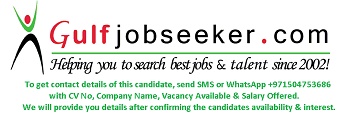     Gulfjobseeker.com CV No: 1517760